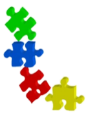 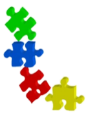 Stage 27: 100 CLUB (5 mins)Stage 27: 100 CLUB (5 mins)Stage 27: 100 CLUB (5 mins)Stage 27: 100 CLUB (5 mins)Stage 27: 100 CLUB (5 mins)60 x 60 = 12 x 900 = 1600  40 = 7200  80 = 70 x 50 = 30 x 80 = 6300  70 = 1100  11 = 30 x 30 = 140  70 =80 x 0.9 = 1.32  11 = 70 x 0.8 = 5 x 0.3 = 63  0.9 = 88  1.1= 0.8 x 3 = 80 x 40 =0.48  0.8 = 6 x 0.07 = 50 x 1.2 = 640  80 =1.2 x 0.2 = 0.7 x 0.03 = 4.9  0.7 = 350  7 = 0.8 x 0.5 = 5.4  9 = 0.7 x 0.9 = 0.12 x 0.3 =4 x 0.4 = 0.36  9 = 0.9 x 50 = 540  0.6 =1.1 x 0.11 =300 x 6 = 4 x 400 = 4800  12 = 630 x 0 = 320  4 = 80 x 80 = 600  120 = 90 x 60 =5600  80 = 9 x 300 = 180  0.9 = 0.4 x 1.2 = 450  50 = 70 x 0.004 = 0.6 x 0.3 = 8 x 0.06 =7.7  110 = 0.06 x 0.6 = 0.6 x 1.2 = 960  12 =4  0.5 = 0.3 x 0.9 =0.3 x 900 = 80  0.1 = 0.3 x 0.4 = 200  40 = 9 x 400 = 6 x 800 = 880  110 = 14400  120 =8 x 120 = 630  90 = 1500  30 = 50 x 50 = 210  70 = 0.7 x 0.7 = 0.6 x 4 = 2700  30 = 0.8 x 0.08 = 0.28  7 = 5.6  0.8 =90 x 900 = 0.84  7 = 1.2 x 0.12 = 1.2 x 1.1 = 0.5 x 50 = 0.72  12 = 0.5 x 0.6 = 1.1 x 0.9 = 10.8  9 = 0.5 x 0.4 = 0.12 x 7 = 0.42  0.7 = 4.8  0.4 = 12 x 0.09 = 4 x 700 = 30 x 120 = 3200  4 = 720  80 = 20 x 60 = 200  2 =8400  70 = 50 x 60 = 660  11 = 4800  8 = 